МЕРЫ СОЦИАЛЬНОЙ ПОДДЕРЖКИОЛЕНЕВОДОВ, ЧУМРАБОТНИЦ И ЧЛЕНОВ ИХ СЕМЕЙ, ПРЕДОСТАВЛЯЕМЫЕ В НЕНЕЦКОМ АВТОНОМНОМ ОКРУГЕ 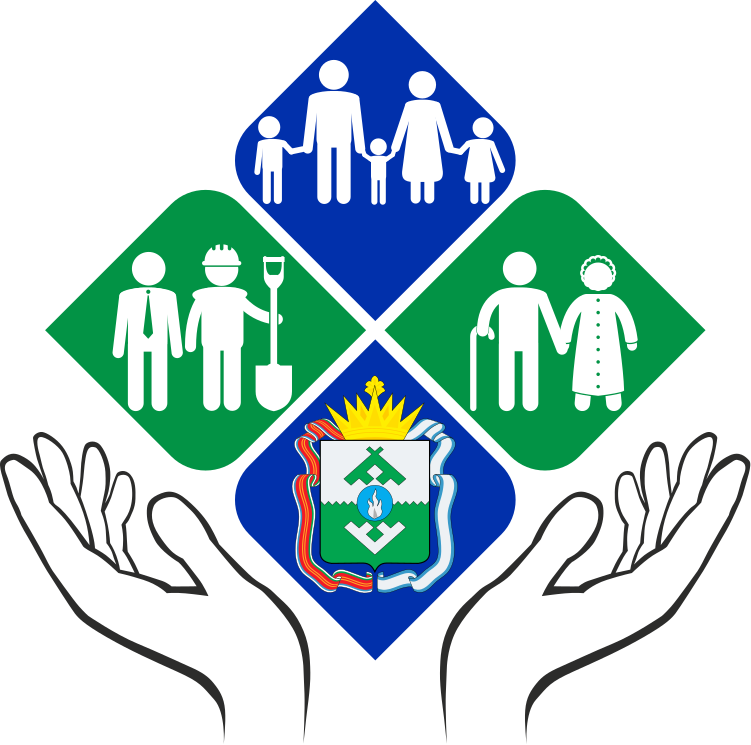 Ненецкий автономный округ2022 годВ целях повышения уровня жизни граждан Ненецкого автономного округа из числа малочисленных народов Севера, оленеводов и чумработниц, занятых в оленеводческих хозяйствах Ненецкого автономного округа, в том числе в общинах, а также сохранения традиционного образа жизни и предоставления социальной защиты коренным малочисленным народам Севера и представителям других этнических общностей на территории Ненецкого автономного округа, установлены следующие меры социальной поддержки:1. Оленеводам и чумработницам, занятым в оленеводческих хозяйствах Ненецкого автономного округа, в том числе в общинах коренных малочисленных народов Севера:ежемесячная социальная выплата в размере 3 000 рублей;бесплатное предоставление средств гигиены для новорожденного при рождении ребенка;ежегодное бесплатное предоставление средств первой медицинской помощи (медицинские аптечки);предоставление жилых помещений государственного жилищного фонда Ненецкого автономного округа по договорам социального найма в соответствии с законом округа от 21.04.2006 г. № 702-оз «О предоставлении жилых помещений государственного жилищного фонда Ненецкого автономного округа по договорам социального найма»;ежемесячная компенсационная социальная выплата на каждого ребенка в возрасте от 1,5 лет до 8 лет, совместно проживающего с ними, в размере 6 000 рублей;право на приобретение дров для отопления кочевого жилья по льготной цене.2. Оленеводам и чумработницам, достигшим возраста 45 лет - для женщин и 50 лет - для мужчин, которым назначена пенсия по государственному пенсионному обеспечению и которые были заняты в оленеводческих хозяйствах Ненецкого автономного округа, в том числе в общинах коренных малочисленных народов Севера, не менее 5 лет, не занятым в оленеводческих хозяйствах на момент предоставления предусмотренных настоящей частью мер социальной поддержки:предоставление жилых помещений государственного жилищного фонда Ненецкого автономного округа по договорам социального найма в соответствии с законом округа от 21.04.2006 г. № 702-оз «О предоставлении жилых помещений государственного жилищного фонда Ненецкого автономного округа по договорам социального найма»;ежегодная единовременная социальная выплата в размере 10 000 рублей.3. Обучающимся в профессиональных образовательных организациях или образовательных организациях высшего образования в возрасте до 30 лет из числа детей лиц, указанных в пунктах 1 и 2:ежегодная социальная выплата в размере фактических расходов, но не более 20 000 рублей, на оплату обучения;оплата стоимости проезда от места жительства к месту учебы и обратно один раз в год в размере фактических затрат;ежемесячная выплата стипендии в размере 2 000 рублей (не распространяется на обучающихся по заочной форме обучения).4. Гражданам из числа малочисленных народов Севера, получающие социальную пенсию в соответствии с Федеральным законом от 15 декабря 2001 года № 166-ФЗ «О государственном пенсионном обеспечении в Российской Федерации» и достигшие возраста 50 лет - для женщин, 55 лет - для мужчин:компенсационная выплата в размере 3 108 рублей или 3 500 рублей, в зависимости от категории граждан, при условии, если размер индивидуального дохода не превышает трехкратную величину прожиточного минимума, установленную в Ненецком автономном округе в расчете на душу населения (Закон НАО от 20.12.2013 № 121-оз «О мерах социальной поддержки отдельных категорий граждан, проживающих на территории Ненецкого автономного округа»).КРОМЕ ТОГО, ОЛЕНЕВОДАМ, ЧУМРАБОТНИЦАМ И ЧЛЕНАМ ИХ СЕМЕЙ, ПРИ НАЛИЧИИ ОСНОВАНИЙ, ПРЕДОСТАВЛЯЮТСЯ ИНЫЕ МЕРЫ СОЦИАЛЬНОЙ ПОДДЕРЖКИ, ПРЕДУСМОТРЕННЫЕ ЗАКОНОДАТЕЛЬСТВОММЕРЫ СОЦИАЛЬНОЙ ПОДДЕРЖКИ НАИБОЛЕЕ ЧАСТО ПОЛУЧАЕМЫЕ ОЛЕНЕВОДАМИ, ЧУМРАБОТНИЦАМИ И ЧЛЕНАМИ ИХ СЕМЕЙ, ОТНОСЯЩИМИСЯ ОДНОВРЕМЕННО К ИНЫМ ЛЬГОТНЫМ КАТЕГОРИЯМ ГРАЖДАНМеры социальной поддержки многодетных семей в Ненецком автономном округе, предусмотренные нормативными правовыми актами округа, предоставляемые органами социальной защитыза счет средств окружного бюджетаМатеринский (семейный) капитал, сумма которого составляет 379 911 рублей, (при рождении (усыновлении) третьего ребенка, а также последующих детей, имеющих гражданство Российской Федерации, у граждан Российской Федерации, проживающих на территории округа не менее трех лет до рождения или усыновления ребенка).Направления использования:1) улучшение жилищных условий;2) получение образования ребенком (детьми);3) получение ребенком (детьми) платных медицинских услуг;3.1) приобретение товаров и услуг, предназначенных для социальной адаптации и интеграции в общество детей-инвалидов (в том числе технических средств реабилитации) в соответствии с индивидуальной программой реабилитации или абилитации;4) приобретение транспортного средства (в том числе автомобиля, снегохода, лодки и (или) лодочного мотора);5) развитие личного подсобного хозяйства, в том числе на приобретение сельскохозяйственной техники6) приобретение (строительство) гаража7) возмещение расходов по приобретению товаров длительного пользования (в том числе мебели, бытовой техники);8) приобретение (строительство) индивидуальной бани;9) получение ребенком (детьми) санаторно-курортного лечения и (или) реабилитационного лечения.3.1. перечисление оставшейся части на счет (в случае, когда размер части окружного материнского (семейного) капитала, оставшейся после произведенных назначений, составляет менее 10 000 рублей);3.2. единовременная выплата в размере 30 000 рублей.Компенсационная социальная выплата многодетным в связи с рождением четвертого ребенка и каждого из последующих на приобретение предметов первой необходимости в размере 50 000,0 рублей (при условии, если один из родителей проживает в округе не менее 5 лет, и размер среднедушевого дохода не превышает двукратной величины прожиточного минимум, установленного в округе на душу населения).Ежемесячная социальная выплата семьям, имеющим трех и более детей в размере 1 300,0 рублей в месяц на каждого ребенка (при условии, если один из родителей проживает в округе не менее 5 лет, и размер среднедушевого дохода не превышает двукратной величины прожиточного минимума, установленного в округе на душу населения).Данная выплата предоставляется по выбору:- с ежемесячным пособием на ребенка (1 038,83 руб.; 1 154,26 руб.; 2077,66 руб.; 2308,51 руб.) в зависимости от категории;- с ежемесячной компенсационной социальной выплатой в связи с рождением после 31 декабря 2012 года третьего и каждого из последующих детей до достижения ребенком возраста трех лет в размере прожиточного минимума, установленного в Ненецком автономном округе для детей (24 144 рубля).Не требуется подтверждение права на получение компенсационной выплат лицами, которые заняты в качестве оленеводов или чумработниц в оленеводческих хозяйствах, в том числе в общинах малочисленных народов.Ежегодная единовременная социальная выплата к учебному году в размере 9 000,00 рублей на каждого ребенка, обучающегося в общеобразовательных организациях (при условии, если один из родителей проживает в округе не менее 5 лет, и размер среднедушевого дохода которых не превышает двукратной величины прожиточного минимума, установленного в Ненецком автономном округе на душу населения).Ежемесячная компенсационная социальная выплата в связи с рождением после 31 декабря 2012 года третьего и каждого из последующих детей до достижения ребенком возраста трех лет в размере прожиточного минимума, установленного в Ненецком автономном округе для детей (в 2022 году – 24 144 рубля).Распространяется на многодетные семьи, размер среднедушевого дохода которых не превышает однократной величины прожиточного минимума, установленной в Ненецком автономном округе в расчете на душу населения.Предоставляется по выбору:- с ежемесячной социальной выплатой семьям, имеющим трех и более детей в размере 1 300,0 рублей в месяц;- с ежемесячной компенсационной социальной выплатой взамен детского сада в размере 6 000,0 рублей.Не требуется подтверждение права на получение компенсационной выплат лицами, которые заняты в качестве оленеводов или чумработниц в оленеводческих хозяйствах, в том числе в общинах малочисленных народов.Социальная поддержка многодетных семей на оплату стоимости проезда и провоза багажа к месту использования отпуска (для детей в многодетной семье, в которой оба родителя (усыновителя), приемного родителя или одинокая мать (одинокий отец), усыновитель, приемный родитель признаны (признан) в установленном порядке безработными). Социальная поддержка студентам из многодетных семей в виде компенсации стоимости проезда к месту учебы и обратно (предоставляется многодетным семьям при условии, если один из родителей проживает в округе не менее 5 лет, и размер среднедушевого дохода которых не превышает двукратной величины прожиточного минимума, установленного в Ненецком автономном округе на душу населения).Компенсационная социальная выплата многодетным семьям взамен земельных участков для индивидуального жилищного строительства (предоставляется многодетным семьям при условии подачи заявления о согласии на данную выплату). Размер выплаты – 1 000 000,0 рублей в г. Нарьян-Маре; 600 000,0 рублей – в п. Искателей; 450 000,0 рублей – в сельских поселениях.Оплата многодетным семьям коммунальных услуг (предоставляется многодетным семьям при условии, если один из родителей проживает в округе не менее 5 лет, и размер среднедушевого дохода которых не превышает двукратной величины прожиточного минимум).В размере 40 процентов (50 процентов - в случае, если семья имеет на содержании и воспитании не менее пяти детей в возрасте до 18 лет) стоимости:- коммунальных услуг независимо от формы собственности жилищного фонда в пределах нормативов потребления указанных услуг;- твердого топлива, приобретаемого в пределах норм, установленных для продажи населению на территории Ненецкого автономного округа, проживающему в домах, имеющих печное отопление.Первоочередное право на получение бесплатных путевок:- один раз в два года в санаторно-курортную организацию детям в возрасте от 4 до 15 лет (включительно), имеющим IV, V группы здоровья, а также в возрасте от 4 до 12 лет (включительно) имеющим III группу здоровья, постоянно проживающим на территории Ненецкого автономного округа, нуждающимся по медицинским показаниям в санаторно-курортном лечении. Вместо бесплатных путевок возможно получение компенсации.Путевки предоставляются в санаторно-курортную организацию, расположенную на территории РФ, для лечения детей совместно с одним из родителей либо с одним из лиц, заменяющих им родителей, или близким родственником (бабушкой, дедушкой) при условии, если среднедушевой доход семьи не превышает двукратной величины прожиточного минимума, установленной в округе на душу населения;- один раз в два года в санаторно-курортную организацию детям в возрасте от 13 до 15 лет (включительно), имеющим II и III группы здоровья, постоянно проживающим на территории округа, нуждающимся по медицинским показаниям в санаторно-курортном лечении.Путевки предоставляются в санаторно-курортную организацию, расположенную на территории РФ, для лечения детей в составе организованных групп при условии, что среднедушевой доход семьи не превышает двукратной величины прожиточного минимума, установленной в округе на душу населения;- компенсация одному из родителей (лицу, его заменяющему) один раз в три года расходов по приобретению путевок в санаторно-курортную организацию для детей в возрасте от 4 до 15 лет (включительно), имеющих II группу здоровья, нуждающихся по медицинским показаниям в санаторно-курортном лечении, и одного из родителей (лица, его заменяющего, близкого родственника).Компенсация расходов по приобретению путевок в санаторно-курортную организацию предоставляется в размере не более 30 000,0 рублей на ребенка и 15 000,0 рублей на сопровождающего. Предусмотрено авансирование (21 000 рублей и 10 000 рублей соответственно).Компенсация расходов по проезду ребенка и его родителя либо лица заменяющего ему родителя, к месту нахождения санаторно-курортной организации и обратно по путевкам, предоставленным бесплатно или приобретенным самостоятельно в рамках предоставляемой компенсации (если среднедушевой доход семьи составляет менее величины прожиточного минимума, установленного по округу на душу населения). Предусмотрено авансирование (не более 30 000 рублей на человека).Постановка на учет в целях предоставления жилых помещений государственного жилищного фонда Ненецкого автономного округа по договорам социального найма, нуждающимся в жилых помещениях в соответствии с установленными законодательством основаниями граждан, у которых на содержании и воспитании находится не менее четырех совместно проживающих с ними детей, в том числе пасынков, падчериц, в возрасте до 18 лет.Бесплатное обеспечение лекарственными препаратами и изделиями медицинского назначения, отпускаемыми по рецептам врачей (фельдшеров) (детей из многодетных семей в возрасте до 7 лет (включительно).Государственные пособия в связи с рождением и воспитанием детей, предусмотренные Федеральным законодательством, предоставляемые Пенсионным Фондом Российской Федерацииза счет средств федерального бюджетаЕдиновременное пособие при рождении ребенка, в размере 28 329,48 рублей или 37 772,64* рублей, лицам, не подлежащим обязательному социальному страхованию на случай временной нетрудоспособности и в связи с материнством.Ежемесячное пособие по уходу за ребенком (до достижения ребенком возраста полутора лет), лицам, не подлежащим обязательному социальному страхованию на случай временной нетрудоспособности и в связи с материнством, в размере 10 624,28 рублей или 14 165,70* рублей.Единовременное пособие беременной жене военнослужащего, проходящего военную службу по призыву, срок беременности которой составляет не менее 180 дней, в размере 44 862,69 рублей или 59 816,92*рубля.Ежемесячное пособие на ребенка военнослужащего, проходящего военную службу по призыву, в размере 19 226,87 рублей или 25 635,82* рублей.Выплачивается матери ребенка либо опекуну ребенка, либо другому родственнику такого ребенка, фактически осуществляющий уход за ним (в случае, если мать умерла, объявлена умершей, лишена родительских прав, ограничена в родительских правах, признана безвестно отсутствующей, недееспособной (ограниченно дееспособной), по состоянию здоровья не может лично воспитывать и содержать ребенка, отбывает наказание в учреждениях, исполняющих наказание в виде лишения свободы, находится в местах содержания под стражей подозреваемых и обвиняемых в совершении преступлений, уклоняется от воспитания ребенка или от защиты его прав и интересов или отказалась взять своего ребенка из образовательных организаций, медицинских организаций, организаций социального обслуживания и из других аналогичных организаций).*Для граждан, проживающих в населенных пунктах округа, где установлен районный коэффициент 2,0.Ежемесячная выплата в связи с рождением (усыновлением) второго ребенка в размере 24 144 рубля из средств федерального материального капитала. Условия как на первого ребенка. Для семей, постоянно проживающих на территории РФ, если второй ребенок и мама – граждане РФ; второй ребенок рожден начиная с 1 января 2018 года; размер дохода на одного члена семьи не превышает 2-кратную величину прожиточного минимума трудоспособного населения, установленную в НАО (в 2022 году – 50 376 рублей).Пособие в связи с рождением первого ребенка, предоставляемое ГКУ НАО «Отделение социальной защиты населения» за счет средств федерального бюджета Ежемесячная выплаты в связи с рождением (усыновлением) первого ребенка для семей, постоянно проживающих на территории РФ, если первый ребенок и мама – граждане РФ; первый ребенок рожден начиная с 1 января 2018 года; размер дохода на одного члена семьи не превышает 2-кратную величину прожиточного минимума трудоспособного населения (в 2022 году – 50 376 рублей).Предоставляется в размере прожиточного минимума для детей (в 2022 году в размере 24 144 рубля).Пособия в связи с рождением и воспитанием детей, предусмотренные нормативными правовыми актами округа, предоставляемые ГКУ НАО «Отделение социальной защиты населения» за счет средств окружного бюджетаЕжемесячное пособие на ребенка в размере:- 1 038,83 рублей для детей граждан, проживающих в населенных пунктах, где установлен районный коэффициент 1,5.- 1 154,26 рублей для детей граждан, проживающих в населенных пунктах, где установлен районный коэффициент 2,0;- 2 077,66 рубль для детей одиноких матерей, проживающих в населенных пунктах, где установлен районный коэффициент 1,5.- 2 308,51 рубля – для детей одиноких матерей, проживающих в населенных пунктах, где установлен районный коэффициент 2,0.Выплачивается одному из родителей (усыновителей, опекунов, попечителей), проживающему на территории округа, на каждого совместно проживающего с ним ребенка до достижения им возраста 16 лет (на обучающегося в общеобразовательной организации - до 18 лет) в семьях со среднедушевым доходом, размер которого не превышает двукратную величину прожиточного минимума, установленного в округе в расчете на душу населения.Предоставляется по выбору с ежемесячными выплатами на детей из многодетных семей (1 300,00 рублей и (или) 24 144 рубля).Не требуется подтверждение права на получение компенсационной выплат лицами, которые заняты в качестве оленеводов или чумработниц в оленеводческих хозяйствах, в том числе в общинах малочисленных народов.Единовременное пособие при рождении 2, 3 ребенка и последующих детей в размерах:- 5 850,75 рублей – на второго ребенка;- 8 191,06 рубль – на третьего;- 11 701,51,00 рубль – на четвертого;- 17 552,26 рубля на пятого и последующих.Ежемесячная денежная выплата на ребенка в возрасте от трех до семи лет включительно одному из родителей или иному законному представителю ребенка, являющегося гражданином Российской Федерации и постоянно проживающего совместно с ребенком на территории Ненецкого автономного округа.Ежемесячная выплата в 2022 году осуществляется в размере:12 072 рубля, если размер среднедушевого дохода семьи не превышает величину прожиточного минимума на душу населения, установленную в Ненецком автономном округе;18 108 рублей – если размер среднедушевого дохода семьи, рассчитанный с учетом ежемесячной выплаты в размере 50% величины прожиточного минимума для детей, не превышает величину прожиточного минимума на душу населения.24 144 рубля – если размер среднедушевого дохода семьи, рассчитанный с учетом ежемесячной выплаты в размере 75% величины прожиточного минимума для детей, не превышает величину прожиточного минимума на душу населения.Ежемесячная выплата устанавливается на 12 месяцев. Назначение ежемесячной выплаты в очередном году осуществляется по истечении 12 месяцев со дня предыдущего обращения.При назначении указанного пособия учитывается наличие у семьи имущества и «правило нулевого дохода» (родители, у которых не было заработка, пенсии или стипендии на протяжении всего года, могут получить выплату, только если для отсутствия дохода были объективные причины).Меры социальной поддержки, предоставляемые в натуральной форме,предусмотренные нормативными правовыми актами Ненецкого автономного округаПолноценное питание (специализированные продукты) для детей от рождения до достижения ими возраста трех лет, находящихся на смешанном или искусственном вскармливании.Примечание:1) детям, проживающим в сельских населенных пунктах, и детям, родители которых ведут кочевой и (или) полукочевой образ жизни, производится замена молока, кефира (бифидока) сухим молоком из расчета 2 упаковки (весом не менее 350 г) в месяц;2) при наличии у детей заболеваний, требующих предоставления сухих смесей с лечебным эффектом, производится замена сухих адаптированных молочных смесей соответствующими смесями с лечебным эффектом.Комплекты белья для новорожденных детей (заявление подается не позднее 28 дней со дня рождения ребенка).Предоставление справки на бесплатное питание в государственных организациях округа, осуществляющих образовательную деятельность обучающимся из числа лиц, среднедушевой доход семьи которых не превышает однократной величины прожиточного минимума, установленной в округе в расчете на душу населения.Новогодние подарки:1) детям, обучающимся в ДОО (в том числе в частных), расположенных на территории округа;2) детям, обучающимся в образовательных организациях округа по программам начального общего образования;3) детям, достигшим возраста одного года, не посещающим ДОО, расположенные на территории округа, в связи с:а) непредоставлением ребенку, состоящему на учете для определения в ДОО, места в ней по причине его отсутствия;б) отсутствием по месту проживания ребенка ДОО;в) невозможностью посещения ДОО на основании медицинского заключения, в том числе в связи с отсутствием по месту проживания ребенка соответствующего типа ДОО, указанного в медицинском заключении;4) детям, не посещающим на основании медицинского заключения образовательные организации округа, реализующие программы начального общего образования.Комплект «Подарок первокласснику» детям, поступающим в первый класс государственных и муниципальных общеобразовательных организаций округа.Бесплатный проезд на общественном автомобильном транспорте лицам, обучающимся по очной форме обучения в профессиональных образовательных организациях, образовательных организациях высшего образования и детям в возрасте до 18 лет, а также детям, достигшим возраста 18 лет, обучающимся в образовательных организациях начального общего, основного общего, среднего общего образования, среднедушевой доход семьи которых не превышает однократной величины прожиточного минимума, установленной в округе в расчете на душу населения.Бесплатное обеспечение лекарственными препаратами и изделиями медицинского назначения, отпускаемыми по рецептам врачей (фельдшеров) детей первых трех лет жизни.Отдых и оздоровление детей из семей, среднедушевой доход которых не превышает двукратной величины прожиточного минимума, установленной в округе в расчете на душу населения:- бесплатные путевки один раз в два года в санаторно-курортную организацию детям в возрасте от 4 до 15 лет (включительно), имеющим IV, V группы здоровья, а также в возрасте от 4 до 12 лет (включительно) имеющим III группу здоровья, постоянно проживающим на территории Ненецкого автономного округа, нуждающимся по медицинским показаниям в санаторно-курортном лечении;- компенсация расходов один раз в два года по приобретению путевок в санаторно-курортную организацию для детей в возрасте от 4 до 15 лет (включительно), имеющим IV, V группы здоровья, а также в возрасте от 4 до 12 лет (включительно) имеющим III группу здоровья, постоянно проживающим на территории Ненецкого автономного округа, нуждающимся по медицинским показаниям в санаторно-курортном лечении, и одного из родителей (лица, его заменяющего, близкого родственника), сопровождающего ребенка (детей), в размере не более 30 000,0 рублей на ребенка и 15 000,0 рублей на сопровождающего (предусмотрено авансирование 21 000 рублей на ребенка и 10 000 рублей на сопровождающего);- бесплатные путевки один раз в два года в санаторно-курортную организацию детям в возрасте от 13 до 15 лет (включительно), имеющим II и III группы здоровья, постоянно проживающим на территории Ненецкого автономного округа, нуждающимся по медицинским показаниям в санаторно-курортном лечении (в составе организованных групп);- компенсация расходов один раз в три года по приобретению путевок в санаторно-курортную организацию для детей в возрасте от 4 до 15 лет (включительно), имеющих II группу здоровья, постоянно проживающим на территории Ненецкого автономного округа и нуждающихся по медицинским показаниям в санаторно-курортном лечении, и одного из родителей (лица, его заменяющего, близкого родственника), сопровождающего ребенка (детей), в размере не более 30 000,0 рублей на ребенка и 15 000,0 рублей на сопровождающего (предусмотрено авансирование 21 000 рублей на ребенка и 10 000 рублей на сопровождающего);- компенсация расходов один раз в два года по приобретению путевок в санаторно-курортную организацию для детей в возрасте от 13 до 15 лет (включительно), имеющих III группу здоровья, постоянно проживающим на территории Ненецкого автономного округа и нуждающихся по медицинским показаниям в санаторно-курортном лечении, и одного из родителей (лица, его заменяющего, близкого родственника), сопровождающего ребенка (детей), в размере не более 30 000,0 рублей на ребенка и 15 000,0 рублей на сопровождающего (предусмотрено авансирование 21 000 рублей на ребенка и 10 000 рублей на сопровождающего).Компенсация расходов по проезду ребенка и его родителя либо лица заменяющего ему родителя, к месту нахождения санаторно-курортной организации и обратно по путевкам, предоставленным бесплатно или приобретенным самостоятельно в рамках предоставляемой компенсации (если среднедушевой доход семьи составляет менее величины прожиточного минимума, установленного по округу на душу населения), предусмотрено авансирование (не более 30 000 рублей на человека).Отдых и оздоровление детей из семей, находящихся в трудной жизненной ситуации:один раз в два года дети в возрасте от 7 до 16 лет из семей, находящихся в трудной жизненной ситуации, или из семей, находящихся в социально опасном положении, или находящиеся на содержании и воспитании лица, заменяющего родителей, имеют право на получение бесплатных путевок в детскую оздоровительную организацию (в том числе в оздоровительный лагерь, лагерь санаторного типа) и оплату проезда к месту нахождения соответствующей детской оздоровительной организации и обратно.Меры социальной поддержкидетей-инвалидов и семей, воспитывающих детей-инвалидов, в Ненецком автономном округе, предоставляемые органами социальной защитыЕжемесячная компенсационная социальная выплата детям-инвалидам в размере 10 000,0 рублей ежемесячно (предоставляется детям-инвалидам, проживающим в семьях, размер среднедушевого дохода которых не превышает двукратной величины прожиточного минимума, установленной в Ненецком автономном округе в расчете на душу населения).Ежемесячная компенсационная выплата в размере 3 633 рубля ребенку-инвалиду, получающему пенсию по инвалидности.Ежемесячная компенсационная выплата неработающим трудоспособным лицам, осуществляющим уход за ребенком-инвалидом в возрасте до 18 лет, при условии получения указанными нетрудоспособными гражданами ежемесячной компенсационной выплаты в соответствии с Указом Президента Российской Федерации от 26 декабря 2006 года № 1455 «О компенсационных выплатах лицам, осуществляющим уход за нетрудоспособными гражданами», в размере 3 633 рубля.Ежегодная социальная помощь в виде единовременной компенсационной выплаты в размере 10 000 рублей к Международному дню инвалидов (3 декабря) инвалидам в возрасте до 18 лет, которым установлена инвалидность по категории «ребенок-инвалид».Единовременная компенсация части стоимости приобретенного самостоятельно технического средства реабилитации (в том числе протезного изделия) в рамках предоставленной частью 6 статьи 11 Федерального закона от 24 ноября 1995 года № 181-ФЗ «О социальной защите инвалидов в Российской Федерации» меры социальной поддержки, определяемой как разница между размером компенсации, предоставленной на указанные цели за счет средств федерального бюджета, и фактической стоимостью приобретенного инвалидом (его законным представителем) технического средства реабилитации за собственный счет, в размере, не превышающем предельные размеры компенсации по видам соответствующих технических средств реабилитации, установленные Администрацией Ненецкого автономного округа.Единовременная компенсация стоимости приобретенных самостоятельно протезных изделий и (или) иных технических средств реабилитации, не входящих в федеральный перечень реабилитационных мероприятий, технических средств реабилитации и услуг, предоставляемых инвалиду, в соответствии с перечнем технических средств реабилитации, установленным Администрацией Ненецкого автономного округа, в размере, не превышающем предельные размеры компенсации по видам соответствующих протезных изделий, иных технических средств реабилитации, установленные Администрацией Ненецкого автономного округа.Бесплатный проезд на общественном автомобильном транспорте в Ненецком автономном округе инвалидов в возрасте до 18 лет, которым установлена инвалидность по категории «ребенок-инвалид», а также лиц их сопровождающих.Бесплатный проезд детей-инвалидов на специальном автомобиле для лиц с ограниченными возможностями здоровья, не являющемся автомобильным транспортом общего пользования.Оплата проезда к месту отдыха в пределах территории Российской Федерации и обратно любым видом транспорта (за исключением такси), в том числе личным, а также на оплату стоимости провоза багажа за счет средств окружного бюджета (один раз в два года) инвалидам, получающим социальную пенсию по инвалидности (без оплаты проезда сопровождающего).Детям-инвалидам, а также лицу, сопровождающему ребенка-инвалида, оплачивается проезд к месту обучения в специальных образовательных организациях и обратно.Семьям, имеющим детей-инвалидов, предоставляется компенсация расходов на оплату жилых помещений и коммунальных услуг в размере 50 процентов:- платы за наем и платы за содержание жилого помещения, включающей в себя плату за услуги, работы по управлению многоквартирным домом, за содержание и текущий ремонт общего имущества в многоквартирном доме, исходя из занимаемой общей площади жилых помещений государственного и муниципального жилищных фондов;- платы за холодную воду, горячую воду, электрическую энергию, потребляемые при содержании общего имущества в многоквартирном доме, а также за отведение сточных вод в целях содержания общего имущества в многоквартирном доме независимо от вида жилищного фонда;- платы за коммунальные услуги, рассчитанной исходя из объема потребляемых коммунальных услуг, определенного по показаниям приборов учета, но не более нормативов потребления, утверждаемых в установленном законодательством Российской Федерации порядке. При отсутствии указанных приборов учета плата за коммунальные услуги рассчитывается исходя из нормативов потребления коммунальных услуг, утверждаемых в установленном законодательством Российской Федерации порядке;- оплаты стоимости топлива, приобретаемого в пределах норм, установленных для продажи населению, и транспортных услуг для доставки этого топлива - при проживании в домах, не имеющих центрального отопления.Некоторые меры социальной поддержки иных категорий граждан, к которым могут относиться оленеводы и чумработницыИнвалидам I, II, III групп предоставляется единовременная компенсационная выплата к Международному дню инвалидов в размере 5 000,0 рублей.Ежегодное предоставление заявления не требуется в отношении граждан, которым группа инвалидности установлена бессрочноГражданам, относящимся к различным категориям пенсионеров, проживающим на территории Ненецкого автономного округа не менее 15 лет (за исключением лиц, не достигших возраста 18 лет), при наличии стажа работы в Ненецком автономном округе не менее десяти лет (для тружеников тыла, детей войны и пенсионеров по старости).компенсационная выплата в размере 3 226,1 или 3 500,0 рублей (в зависимости от стажа работы) при условии, если размер индивидуального дохода не превышает трехкратную величину прожиточного минимума, установленную в Ненецком автономном округе в расчете на душу населения;компенсационная выплата лицам, проработавшим в тылу на неоккупированных территориях не менее шести месяцев с 22 июня 1941 года по 9 мая 1945 года, при этом гражданам, родившимся до 31 декабря 1931 года включительно без истребования документов, подтверждающих стаж работы в период Великой Отечественной войны, в размере 9 823,63 рубля;компенсационная выплата лицам, родившимся в 1932 - 1945 годах, в размере 7 556,64 рублей.Не требуется подтверждение права на получение компенсационной выплат:лицам, достигшие возраста 70 лет;лицам, которые заняты или были заняты в качестве оленеводов или чумработниц в оленеводческих хозяйствах, в том числе в общинах малочисленных народов.Пенсионерам, проживающим на территории НАО, не осуществляющим работу и (или) иную деятельность, в период которой они подлежит обязательному пенсионному страхованию, пенсия (пенсии) которых меньше величины прожиточного минимума пенсионера, установленной в округе, выплачивается региональная социальная доплата к пенсии.Региональная социальная доплата к пенсии устанавливается в таком размере, чтобы указанная общая сумма материального обеспечения пенсионера с учетом данной доплаты достигла величины прожиточного минимума пенсионера, установленной в субъекте Российской Федерации (в Ненецком автономном округе в 2021 году прожиточный минимум пенсионера установлен в размере 20 127 рублей).Гражданам, которым установлена инвалидность, а также неработающим пенсионерам, имеющим на иждивении несовершеннолетних детей, детей, достигших возраста 18 лет, обучающихся в общеобразовательных организациях на территории Ненецкого автономного округа, а также детей, получающих среднее профессиональное образование или высшее образование по очной форме обучения в образовательных организациях на территории Российской Федерации, до достижения ими возраста 23 лет, имеют право на получение социальной помощи в виде ежемесячной компенсационной выплаты в размере 10 000 рублей.Ежемесячная компенсационная выплата предоставляется при условии, если среднедушевой доход семьи не превышает двукратной величины прожиточного минимума, установленной в Ненецком автономном округе в расчете на душу населения.Гражданам пожилого возраста, проживающим на территории Ненецкого автономного округа, имеющим стаж работы в Ненецком автономном округе не менее 15 лет, ежегодно предоставляется единовременная компенсационная выплата ко Дню пожилого человека (1 октября):лицам, не достигшим возраста 70 лет, в размере 5 000 рублей.гражданам, достигшим возраста 70 лет, в размере 17 272,32 рубля. КОНТАКТЫ: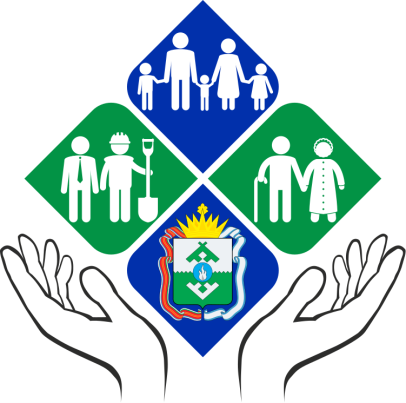 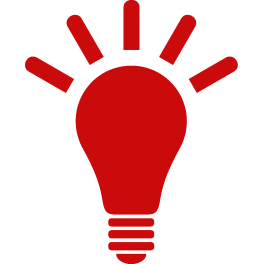 ПЕРЕРЕГИСТРАЦИЯПраво на ежемесячную социальную выплату подтверждается ежегодно в срок до 1 апреля. По выбору гражданина заявление о продлении выплаты с предоставлением необходимых документов представляется им в ГКУ НАО «Отделение социальной защиты населения» на бумажном носителе посредством личного обращения или путем направления по почте либо в форме электронного документа с использованием регионального портала государственных и муниципальных услуг, а также через многофункциональный центр.ПЕРЕРЕГИСТРАЦИЯПраво на ежемесячную социальную выплату подтверждается ежегодно в срок до 1 апреля. По выбору гражданина заявление о продлении с документами представляется им в ГКУ НАО «Отделение социальной защиты населения» на бумажном носителе посредством личного обращения или путем направления по почте либо в форме электронного документа с использованием регионального портала государственных и муниципальных услуг, а также через многофункциональный центр.ПЕРЕРЕГИСТРАЦИЯПраво на ежемесячную социальную выплату подтверждается ежегодно в срок до 1 апреля. По выбору гражданина заявление о продлении с документами представляется им в ГКУ НАО «Отделение социальной защиты населения» на бумажном носителе посредством личного обращения или путем направления по почте либо в форме электронного документа с использованием регионального портала государственных и муниципальных услуг, а также через многофункциональный центр.Дети в возрасте до шести месяцевДети в возрасте до шести месяцевДети в возрасте до шести месяцевнаходящиеся на искусственном вскармливаниисухие молочные адаптированные смеси6 упаковок весом не менее 350 гдети на смешанном вскармливаниисухие молочные адаптированные смеси6 упаковок весом не менее 350 гДети первого года жизни старше шести месяцевДети первого года жизни старше шести месяцевДети первого года жизни старше шести месяцевнаходящиеся на искусственном вскармливаниисухие молочные адаптированные смеси4 упаковки весом не менее 350 гдети на смешанном вскармливаниисухие каши4 упаковки весом не менее 200 гнаходящиеся на естественном вскармливаниисухие каши4 упаковки весом не менее 200 гДети второго и третьего года жизнимолоко6 литровДети второго и третьего года жизникефир (бифидок)6 литровЗаявление с документами представляется ежегодно в срок с           1 сентября по 5 декабря. По выбору гражданина заявление с документами представляется им в ГКУ НАО «Отделение социальной защиты населения» на бумажном носителе посредством личного обращения или путем направления по почте, либо в форме электронного документа с использованием регионального портала государственных и муниципальных услуг, а также через многофункциональный центрПЕРЕРЕГИСТРАЦИЯПраво на компенсационную выплату подтверждается гражданином ежегодно в срок до 1 апреля.По выбору граждан заявление о продлении (в произвольной форме) с документами представляется ими в ГКУ НАО «Отделение социальной защиты населения» на бумажном носителе посредством личного обращения или путем направления по почте либо в форме электронного документа с использованием регионального портала государственных и муниципальных услуг, а также через многофункциональный центрПЕРЕРЕГИСТРАЦИЯЗаявление о предоставлении денежной выплаты с документами представляется в отделение социальной защиты населения ежегодно, в срок с 1 января по 31 декабря текущего года.По выбору граждан заявление о продлении (в произвольной форме) с документами представляется ими в ГКУ НАО «Отделение социальной защиты населения» на бумажном носителе посредством личного обращения или путем направления по почте либо в форме электронного документа с использованием регионального портала государственных и муниципальных услуг, а также через многофункциональный центр